 Государственное бюджетное общеобразовательное учреждение Самарской области основная общеобразовательная школа № 20 города Новокуйбышевска городского округа Новокуйбышевск Самарской области структурное подразделение «Детский сад «Гномик»КОНСУЛЬТАЦИЯ ДЛЯ ВОСПИТАТЕЛЕЙ«Роль воспитателя на физкультурных занятиях»                                                                                   Подготовила: воспитатель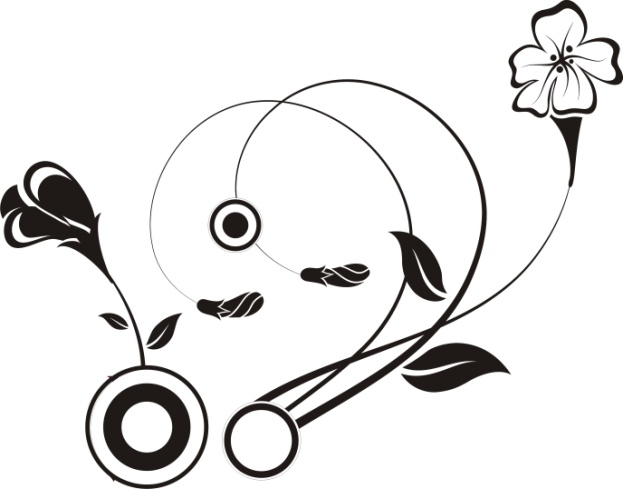                                                              ГБОУ ООШ № 20                                                                  г. Новокуйбышевскаструктурного подразделения                                                                          «Детского сада «Гномик»                                                               Малышева С.В.г. Новокуйбышевск2014 г.Роль воспитателя на физкультурных занятияхДошкольный возраст играет значительную роль в создании условий для дальнейшего развития человека, а гармоничное развитие невозможно без физического воспитания. Цель физического воспитания в детском саду - формирование у детей основ здорового образа жизни.Физкультурные занятия – это основная форма организации физического воспитания в детском саду. Для того, чтобы физкультурное занятие прошло эффективно необходимы слаженные действия инструктора по физической культуре и воспитателя.Так как воспитатель является активным участником воспитательно-образовательного процесса на физкультурном занятии, то воспитателю необходимо самому знать методику обучения движениям, общеразвивающим упражнениям, особенности выполнения движения, технику выполнения, педагогические требования при обучении.Воспитатель должен накануне физкультурного занятия ознакомиться с его содержанием, обговорить с инструктором по физической культуре организационные моменты, расстановку оборудования.При ознакомление детей с новыми общеразвивающими упражнениями инструктор по физической культуре показывает, как правильно выполнять упражнение, а воспитатель следит за правильностью выполнения задания и при необходимости помогает ребенку действием – направляет, поддерживает. Если дети выполняют общеразвивающие упражнения в звеньях, то инструктором по физической культуре контролирует правильность выполнения упражнений в передних рядах, а воспитатель – в задних.Существуют разные способы организации детей во время обучения движения: фронтальный, групповой, индивидуальный, посменный, поточный.При использовании группового способа организации обучения инструктором по физической культуре занимается с одной группой, а воспитатель с другой. При организации поточного способа – «станционального» (кругового) воспитатель и инструктором по физической культуре делят «станции» между собой и следят на них за качеством выполнения упражнений.Также воспитатель оказывает помощь при размещении оборудования, его  уборке. При организации физкультурных досугов, праздников, дней здоровья и д.т. воспитатели должны оказывать посильную помощь инструктором по физической культуре.Примерное распределение обязанностей при совместной работе инструктора по физической культуре и воспитателя (варианты):Инструктор занимается ослабленными детьми, воспитатель остальными (и наоборот).Инструктор занимается отстающими по физической подготовленности детьми, воспитатель с остальными (и наоборот).Инструктор берет по одному ребенку для индивидуального обучения, воспитатель занимается со всеми детьми спокойной двигательной деятельностью.Инструктор работает с подгруппами детей, готовя их к творческим выступлениям, воспитатель отрабатывает движения с другой подгруппой на спортивных снарядах.Инструктор занимается с талантливыми детьми, воспитатель с остальными.Инструктор и воспитатель занимаются со всей группой тогда, когда движения освоены всеми и показывают друг другу свое творчество, придумывая все новые и новые комбинации движений.Эти разные варианты можно использовать в зависимости от ситуации.Например, в группе много ослабленных детей, значит им следует уделять больше внимания.Литература:Рунова М.А. Дифференцированные занятия по физической культуре. – М, 2005Шебеко В.Н. и др. Физическое воспитание дошкольников. -  М, 1996